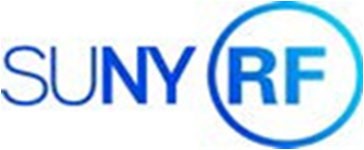 Declaration of Missing Receipt FormSubmit this form with a reimbursement request if the original receipt was lost or misplaced by the payee/traveler or if an itemized receipt was not available.I, 	, declare that (complete sections a and b)The original receipt is not attached because: Receipt was lost and all measures to obtain a duplicate receipt have been exhausted   Receipt was unavailable or not issued by vendor/providerComplete if the missing receipt included food and/or beverage purchases:Because original receipt is not available, I attest that alcohol Was purchased, costing $	 and was deducted from this claim   Was not purchased or included on this receiptList details for the missing receipt(s):Total: 	These expenses are the amount actually paid and will not be claimed from any other source.Signature	DateOSP Eff:April 06, 2015, untilamended Rev. June 14, 2022Date of ExpenseVendorDescriptionAmount